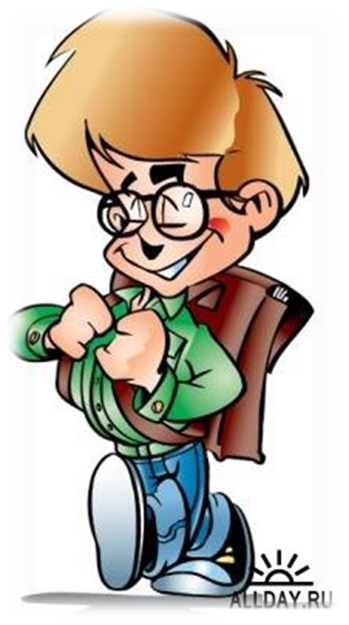        Составила: педагог-психолог Архипова В. С.